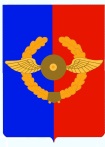 Российская ФедерацияИркутская областьУсольское районное муниципальное образованиеД У М А Городского поселенияСреднинского муниципального образования                                                        Р Е Ш Е Н И Е От  30.01.2017 г.                            п. Средний                                           №  151О внесении изменений и дополнений в Устав городского поселения Среднинского муниципального образования          С целью приведения Устава городского поселения Среднинского муниципального образования в соответствие с действующим законодательством, учитывая изменения, внесенные в Федеральный закон № 131-ФЗ от 06.10.2003 г. «Об общих принципах организации местного самоуправления в Российской Федерации», Федеральными законами: №  197-ФЗ от 23.06.2016г, изменения, внесённые в Закон  Иркутской области от 17.12.2008 г. N122-ОЗ «О гарантиях осуществления полномочий депутата, члена выборного органа местного самоуправления, выборного должностного лица местного самоуправления в Иркутской области», от 14.07.2016г. № 66-ОЗ «О внесении изменений в отдельные законы Иркутской области», руководствуясь ст.ст.31, 44, 47 Устава городского поселения Среднинского муниципального образования, Дума  городского поселения Среднинского муниципального образования,РЕШИЛА: Внести в Устав городского поселения Среднинского муниципального образования следующие изменения и дополнения:  В часть 1 статьи 6.1. дополнить пунктом 14 следующего содержания:         «14) осуществление мероприятий в сфере профилактики правонарушений, предусмотренных Федеральным законом "Об основах системы профилактики правонарушений в Российской Федерации"Пункт 9 части 2 статьи 25 читать в новой редакции:«9) единовременная выплата в связи с прекращением  полномочий (в том числе досрочно), в случае достижения в этот период пенсионного возраста или в случае потери трудоспособности производится единовременная выплата в размере его четырехмесячного денежного содержания.Указанная выплата не может быть установлена в случае прекращения полномочий главы городского поселения Среднинского муниципального образования по основаниям, предусмотренным абзацем седьмым части 16 статьи 35, пунктами 2.1, 3, 6 - 9 части 6, частью 6.1 статьи 36, частью 7.1, пунктами 5 - 8 части 10, частью 10.1 статьи 40, частями 1 и 2 статьи 73 Федерального закона  от 06.10.2003г. №131-ФЗ "Об общих принципах организации местного самоуправления в Российской Федерации".      1.3. В части 7.1. статьи 36  слова: «Федеральным законом от 7 мая 2013 года  N 79-ФЗ "О запрете отдельным категориям лиц открывать и иметь счета (вклады), хранить наличные денежные средства и ценности в иностранных банках, расположенных за пределами территории Российской Федерации, владеть и (или) пользоваться иностранными финансовыми инструментами.»- исключить.	      1.4. Часть 2.1. статьи 37 –исключить.      1.5. Часть 3 статьи 46.1 «Подготовка муниципальных правовых актов» изложить в новой редакции:      «Проекты муниципальных нормативных правовых актов, устанавливающие новые или изменяющие ранее предусмотренные муниципальными нормативными правовыми актами обязанности для субъектов предпринимательской и инвестиционной деятельности, могут подлежать оценке регулирующего воздействия, проводимой органами местного самоуправления поселения в порядке, установленном муниципальным нормативным правовым актом в соответствии с законом Иркутской области, за исключением:      1) проект нормативно правовых актов Думы городского поселения Среднинского муниципального образования, устанавливающих, изменяющих, приостанавливающих, отменяющих местные налоги и сборы;       2) проект нормативных правовых актов Думы городского поселения Среднинского муниципального образования, регулирующих бюджетные правоотношения».II. Одобрить новую редакцию измененных положений Устава городского поселения Среднинского муниципального образования, принятого Решением Думы городского поселения Среднинского муниципального образования № 151 от 30.01.2017 года.   Главе городского поселения Среднинского муниципального образования в порядке, установленном Федеральным законом от 21.07.2005 года № 97-ФЗ «О государственной регистрации уставов муниципальных образований», представить настоящее Решение на государственную регистрацию.     III.  Настоящее Решение вступает в силу со дня его официального опубликования в газете «Новости», произведенного после его государственной регистрации   настоящего Решения.        IV.    Ответственность за исполнение настоящего решения возложить на Главу городского поселения Среднинского муниципального образования.Председатель Думы городского поселения Среднинского муниципального образования                       С.М. КняжинГлава городского поселения Среднинского муниципального образования	                      В.Д. БарчуковА Д М И Н И С Т Р А Ц И ЯГородского поселенияСреднинского   муниципального образованияул. 3-я Степная, д. 1а, р.п.Средний, Усольский район, Иркутская область, 665475тел./факс 89025760245/89016515745. е-mail: sredny@mail.ruОКПО  04080823, ОГРН  1053819034312,  ИНН 3819015887, КПП 385101001От________2017г. ____                                 Сайт Администрации                                                                          городского поселения                                                                           Среднинского муниципального                                                                         образованияИнформация о регистрации Устава городского поселения Среднинского муниципального образованияВ соответствии со статьей 5 Федерального закона от 21.07.2005 № 97-ФЗ «О государственной регистрации уставов муниципальных образований» сообщаю, что решение Думы городского поселения Среднинского муниципального образования от 30.01.2017 года  № 151 «О внесении изменений и дополнений в Устав городского поселения Среднинского муниципального образования было зарегистрировано Управлением Министерства юстиции Российской Федерации по Иркутской области 07.04.2017г, RU 385211052017001.Глава городского поселенияСреднинского муниципального образования                  В.Д. Барчуков